Credit Tracking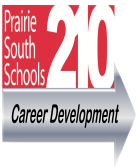 As you learn more about yourself and begin implementing your career plan, you will be able to select the courses that best suit your abilities and needs.  Be sure to keep your options open. It is easier to obtain course credits while in high school, rather than after you graduate. Course options vary depending upon the resources available and the student needs at each school. In an effort to provide equitable opportunities, Prairie South Schools offers a wide variety of online courses.In order to graduate from high school, the Saskatchewan Ministry of Education requires students to complete the following minimum 24 credits.  English Language ArtsTotal- 5 credits2 credits:ELA A10 ELA B10 1 credit:ELA 20 2 credits:ELA A30 ELA B30 MathematicsTotal- 2 credits (min)1 credit:Workplace &Apprenticeship Math 10Foundations of Math 101 credit:Workplace &Apprenticeship Math 20 Foundations of Math 20Pre-Calculus 20ScienceTotal- 2 credits (min)1 credit:Science 10 1 credit:Computer Science 20 Physical Science 20Health Science 20Environmental Science 20Computer Science 30Biology 30Physics 30Chemistry 30 Geology 30Earth Science 30Social ScienceTotal- 3 credits (min)1 credit:History 10 Native Studies 10Social Studies 101 credit:History 30 Native Studies 30Social Studies 30Social ScienceTotal- 3 credits (min)1 credit:History 10 Native Studies 10Social Studies 101 credit:History 20 Psychology 20 Social Studies 20Native Studies 20Geography 20Economics 20 History 30Psychology 30Social Studies 30Native Studies 30Geography 30Economics 30Law 30Health/PhysicalEducationTotal- 1 credits (min)1 credit:Wellness 10   Physical Education 20 Physical Education 30Arts Ed/Practical & Applied ArtsTotal- 2 credits (min)2 credits: Wide variety of courses (refer to http://www.curriculum.gov.sk.ca/#)2 credits: Wide variety of courses (refer to http://www.curriculum.gov.sk.ca/#)2 credits: Wide variety of courses (refer to http://www.curriculum.gov.sk.ca/#)Arts Ed/Practical & Applied ArtsTotal- 2 credits (min)____________________________________________________________ElectivesTotal- 9 credits (min)9 credits: - 6 credits must be at 20 or 30 level9 credits: - 6 credits must be at 20 or 30 level9 credits: - 6 credits must be at 20 or 30 levelElectivesTotal- 9 credits (min)____________________________________________________________ElectivesTotal- 9 credits (min)____________________________________________________________ElectivesTotal- 9 credits (min)____________________________________________________________Minimum Credit Requirement  for Each  Grade:Minimum Credit Requirement  for Each  Grade:Minimum Credit Requirement  for Each  Grade:Minimum Credit Requirement  for Each  Grade:Grade 10      ______  (8 credits minimum)Grade 11      ______  (Minimum 16 credits by the end of gr. 11)Grade 12      ______  (Minimum 24 credits by the end of gr. 12)